2024 WAHCE Conference Registration 
September 16-18, 2024 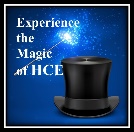 Deadline August 15, 2024Name:	County:		District:	Address:	City:		State:		Zip		Telephone:	Email:		Specific Dietary Need:	 Officer/Chair (Circle ONLY one):   State   District   County   Specify Office:	You must rank your preferences 1 through 4 for ALL tours &/or activity sessions.MONDAY TOURS – September 16, 2024, Noon – 4:00 PM		Tour 1 Castle History Museum/Bus Tour of Appleton	$ 30.00		Tour 2 Little Chute Windmill/Kerrigan Winery	$ 30.00		Tour 3 Rawhide Youth Services, New London	$ 40.00		Tour 4 EAA AirVenture Museum, Oshkosh	$ 40.00Fox Trot Trail Self-Guided Tour – registration not required, do at your leisure. 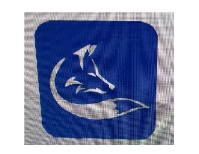 For those who like walking, the Fox Trot Trail offers the perfect way to spend an afternoon.  The Trail takes visitors on a self-guided tour of the most important Appleton landmarks, covering a total of 2.2 miles without ever leaving the city streets.  There are 16 stops in total, enabling you to learn about places such as Houdini’s childhood home, and the world’s first hydro-electric power plant.  The trail is easy to find: just follows the BLUE FOX FOXPRINTS on the sidewalks, from one stop to the next.MONDAY ACTIVITIES AT HOTEL -- September 16, 2024, 1:00 – 4:00 PM		B.  Water Exercise in hotel (no charge) 		C.  Card Making in hotel $15 paid to instructor at start of class.		D.  Funky Snowman in hotel $25 paid to instructor at start of class.		E.  Paper Crafts in hotel $18 paid to instructor at start of class.(Over for page 2)TUESDAY WORKSHOPS: 	WEDNESDAY WORKSHOPSSession 1 – Tuesday Sept 17 - 8:30 AM	Session 4 Wednesday Sept 18 - 8:30 am		101	WAHCE Business Meeting (8 AM)			401	Treasurer’s Workshop		102	Card Making (craft)			402	Old-Fashion Hootenanny		103	Preserving Your Plate			403	Cultural Arts Workshop		104	“Honey”, Is it Worth the Sting			404	Importance of Stories to Genealogy		105	ADRC Centers – Know Us			405	Gardening With Climate Change							406	Education Session #1								Milk, Mail & Medications Session 2 – Tuesday Sept 17 10:30 AM	Session 5 - Wednesday Sept 18 - 10:30 AM		201	Wisconsin Bookworms			501	Magic of Family Connections		202	Preserving Your Plate (repeat) 			502	Steps to Safety		203	Native Tribes of Wisconsin			503	EDUCATION SESSION #2: 		204	“Honey”, Is it Worth the Sting (repeat)				Social Isolation and Loneliness		205	Diamond Dotz Suncatcher (craft) 			504	Card Making (craft) repeat		206	Farmers Angel Network			505	Hmong in America							506	Butterfly Garden DesignSession 3 – Tuesday Sep 17 3:30 PM			301	Lessons from a Small Farm		302	Barn Quilts		303	Funeral Planning		304	Intl. - Encouragement for Discouraged		305	Getting Started with Facebook for HCE		306	Membership - Reach Out & Ask Someone  CONFERENCE REGISTRATION FEES - Postmarked by August 15, 2024  Conference & Meals WAHCE Member or spouse	$170	$	Conference & Meals Non-Member	$180	$	SE District HCE President (Registration/Meals only)	$0	Add Late Fee (Postmarked after August 15)	$50	$	MONDAY TOUR FEES  (Conference Registration Required)Tour 1-Museum at Castle/Appleton Bus Tour	$30	$	Tour 2-Little Chute Windmill/Kerrigan Winery	$30	$	Tour 3-Rawhide Youth Services, New London	$40	$	Tour 4-EAA AirVenture Museum, Oshkosh	$40	$	Total Due with Registration Form & Monday Tour Fees:	$	Make checks payable to WAHCE, Inc., and mail with completed registration form to:Jane Grabarski, Registrar at 996 Evergreen Ave., Grand Marsh WI 53936REGISTRATION FEES ARE TRANSFERABLE BUT NOT REFUNDABLE.Rank your preferences 1 through 5 for all workshop sessions.
If not and sessions are filled you will not be assigned to a session in that time slot.